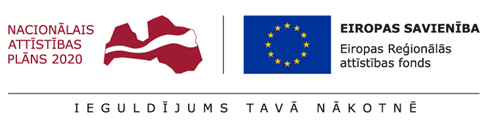 APSTIPRINĀTSRīgas Stradiņa universitātesiepirkuma komisijas2017.gada 4.septembrī sēdē,protokols Nr.54-11/105/1 ATKLĀTA KONKURSA„Gēlu gatavošanas reaktoru un saistīto iekārtu noma”NOLIKUMSID Nr. RSU-2017/32/ZI-AK-ERAFRīga, 2017VISPĀRĪGĀ INFORMĀCIJAKonkurss - Atklāts konkurss „Gēlu gatavošanas reaktoru un saistīto iekārtu noma”.Iepirkuma identifikācijas numurs: RSU-2017/32/ZI-AK-ERAFPasūtītājs:Pasūtītāja nosaukums: Rīgas Stradiņa universitāte (turpmāk – Pasūtītājs vai RSU).Reģistrācijas numurs: 90000013771Juridiskā adrese: Dzirciema iela 16, Rīga LV-1007.Pasūtītāja profila adrese: http://www.rsu.lvPiegādātājs - fiziskā vai juridiskā persona, šādu personu apvienība jebkurā to kombinācijā, kas attiecīgi piedāvā tirgū sniegt iepirkuma priekšmetā paredzētos pakalpojumus (turpmāk arī ieinteresētais piegādātājs).Pretendents – Piegādātājs, kurš ir iesniedzis piedāvājumu.Komisija – RSU iepirkuma komisija, kas pilnvarota organizēt konkursu.Informācija par iepirkuma priekšmetu:Iepirkuma priekšmets ir – Gēlu gatavošanas reaktoru un saistīto iekārtu noma, turpmāk Nolikuma tekstā saukti – Pakalpojumi, saskaņā ar tehnisko specifikāciju (pielikums Nr.2). Iepirkuma procedūra tiks veikta projekta „Medicīnā izmantojamo dūņu īpašību izpēte un rūpnieciskās ieguves metodoloģijas izstrāde”, Nr.1.1.1.1/16/A/165” ietvaros (turpmāk – Projekts). nomenklatūras kods - Galvenais CPV kods 38000000-5 Laboratorijas, optiskās un precīzijas ierīces (izņemot brilles), Papildus CPV kods 51430000-5 (Laboratorijas iekārtu uzstādīšanas pakalpojumi). Iepirkuma līguma izpildes vieta – RSU Zinātniskais centrs “Kleisti”, Rātsupītes iela 5, Rīga.Līguma darbības termiņš: Līgums stājas spēkā no iepirkuma līguma noslēgšanas dienas un ir spēkā 27 (divdesmit septiņus) mēnešus vai līdz 2020.gada 31.martam, atkarībā no tā, kurš nosacījums iestāsies pirmais. Laboratorijas iekārtu piegādes un uzstādīšanas termiņš, ietverot personāla instruktāžu darbam ar iznomātajām iekārtām: ne vēlāk kā 60 (sešdesmit) kalendāro dienu laikā no līguma spēkā stāšanās brīža.Piedāvājuma izvēles kritērijs: Pasūtītājs piešķir iepirkuma līguma slēgšanas tiesības saimnieciski visizdevīgākajam piedāvājumam, kuru nosaka, ņemot vērā tikai cenu. Iepirkuma komisijas un pretendentu tiesības un pienākumi ir noteikti Atklāta konkursa nolikumā un Publisko iepirkumu likumā (turpmāk – PIL).Atklāta konkursa nolikuma saņemšanaAtklāta konkursa nolikumu ieinteresētie piegādātāji var saņemt to lejupielādējot elektroniskajā formātā Pasūtītāja interneta mājas lapā www.rsu.lv sadaļā http://www.rsu.lv/iepirkumi/publiskie-iepirkumi.Ja ieinteresētajam piegādātajam tehnisku iemeslu dēļ vai tajos iekļautās informācijas vai komerciālu interešu aizsardzības dēļ nav nodrošināma brīva un tieša elektroniska piekļuve, ieinteresētajam piegādātājam ir tiesības iepazīties uz vietas ar Atklātā konkursa papildu dokumentiem, kā arī saņemt visu iepirkuma procedūras dokumentācijas kopijas. Lejupielādējot Atklāta konkursa nolikumu, ieinteresētais piegādātājs apņemas sekot līdzi turpmākajām izmaiņām Atklātā konkursa nolikumā, kā arī iepirkuma komisijas sniegtajām atbildēm uz ieinteresēto piegādātāju jautājumiem, kas tiks publicētas minētajā interneta mājas lapā pie Atklāta konkursa nolikuma. Ja minētos dokumentus un ziņas iepirkuma komisija ir ievietojusi mājaslapā internetā, tiek uzskatīts, ka ieinteresētais piegādātājs tos ir saņēmis un ar tiem iepazinies.Papildus informācijas sniegšanaIeinteresētais piegādātājs jautājumu par Atklāta konkursa nolikuma noteikumiem uzdod rakstiskā veidā, adresējot to iepirkuma komisijai un nosūtot to elektroniski uz elektroniskā pasta adresi: Anita.Vilkaja@rsu.lv vai Iveta.Sakenfele@rsu.lv, vai nosūtot tos pa faksu: 67409245, un/vai pastu, Dzirciema ielā 16, Rīga, LV-1007, Zinātnes departamenta Iepirkumu nodaļai.Par jautājuma saņemšanas dienu tiek uzskatīts saņemšanas datums darba laikā (no pirmdienas līdz ceturtdienai no plkst. 8:30 līdz 17:15 un piektdien no plkst. 8:30 līdz 16:00).Iepirkuma komisija atbildi uz ieinteresētā piegādātāja rakstisku jautājumu par Atklāta konkursa norisi vai Atklāta konkursa nolikumu sniedz 5 (piecu) dienu laikā, bet ne vēlāk kā 6 (sešas) dienas pirms piedāvājumu iesniegšanas termiņa beigām.Iepirkuma komisija atbildi ieinteresētajam piegādātājam nosūta elektroniski uz elektroniskā pasta adresi, no kuras ir saņemts jautājums un/vai nosūta pa faksu un/vai pastu, un publicē Pasūtītāja interneta mājas lapā www.rsu.lv sadaļā http://www.rsu.lv/iepirkumi/publiskie-iepirkumi.Ieinteresēto piegādātāju rakstiski iesniegtie jautājumi un iepirkuma komisijas atbildes uz tiem, kā arī izmaiņas un papildinājumi Atklāta konkursa nolikumā kļūst saistoši visiem Atklāta konkursa iespējamiem pretendentiem ar to paziņošanas brīdi Pasūtītāja mājaslapā www.rsu.lv, sadaļā http://www.rsu.lv/iepirkumi/publiskie-iepirkumi.Visiem ieinteresētajiem pretendentam ir pienākums sekot informācijai, kas tiks publicēta norādītajā mājas lapā sakarā ar šo Atklāto konkursu. Piedāvājumu iesniegšanas un atvēršanas vieta un laiks:piedāvājumi jāiesniedz līdz 2017. gada 13.oktobrim, plkst. 10:00, RSU Zinātnes departamenta Iepirkumu nodaļā, Dzirciema ielā 16, G-112.kab., Rīgā, LV-1006, darba dienās laikā no plkst. 8:30-17:15, piektdienās no plkst.8:30-16:00. Saņemot piedāvājumu, Pasūtītāja pārstāvis reģistrē tā iesniegšanas datumu un laiku;piedāvājumam jābūt nogādātam 1.12.1.punktā noteiktajā vietā un termiņā. Pretendents pats personīgi uzņemas piedāvājuma nesavlaicīgas piegādes risku;ja piedāvājumu iesniedz pēc norādītā termiņa beigām, to neatvērtu atdod atpakaļ pretendentam un pretendenta piedāvājumu nereģistrē;pretendents iesniegto piedāvājumu var grozīt tikai līdz piedāvājumu iesniegšanas termiņa beigām;pretendents var iesniegt tikai vienu piedāvājuma variantu;piedāvājumu atvēršanas sanāksme ir atklāta. Piedāvājumi tiks atvērti RSU Zinātnes departamenta Iepirkumu nodaļā, Dzirciema ielā 16, G-112.kab., Rīgā, 2017. gada 13.oktobrī, plkst. 10:00;piedāvājumi tiek atvērti to iesniegšanas secībā. Komisija atver iesniegto piedāvājumu un komisijas priekšsēdētājs no piedāvājuma “Oriģināls” nosauc pretendentu, piedāvājuma iesniegšanas datumu un laiku, piedāvāto kopējo līgumcenu;piedāvājumu pārbaudi Komisija veic slēgtā sēdē.PIEDĀVĀJUMA NOFORMĒŠANAVisiem piedāvājuma dokumentiem jābūt latviešu valodā. Citās valodās iesniegtajiem dokumentiem jāpievieno tulkojums latviešu valodā.Piedāvājumam jābūt:datordrukā;cauršūtam (caurauklotam) nodrošinot lapu aizvietošanas neiespējamību;ar secīgi numurētām lapām;ar piedāvājuma satura rādītāju;ar uzlīmi, uz kuras jābūt norādītam lapu skaitam, datumam un pretendenta (ar paraksta tiesībām vai pretendenta pilnvarotas personas) parakstītai. Ja uz piedāvājuma lapām tiek izdarīti labojumi, tie jāparaksta iepriekš minētajai personai.Piedāvājums sastāv no viena sējuma, kurā Piedāvājuma dokumenti jāsakārto šādā secībā:Pretendenta  par piedalīšanos atklātā konkursā (forma Nolikuma 1.pielikumā);kvalifikācijas dokumenti (nolikuma 4.punkts);Pretendenta Tehniskais piedāvājums saskaņā ar Nolikuma 2.pielikumu;Pretendenta Finanšu piedāvājums (forma Nolikuma 3.pielikumā).Pretendentam jāiesniedz 1 (viens) piedāvājuma oriģināls un 1 (viena) piedāvājuma kopija papīra formātā, katra savā sējumā. Uz oriģināla iesējuma pirmās lapas jābūt norādei „Oriģināls”, uz kopijas – „Kopija”. Jebkura veida neskaidrību gadījumā noteicošais ir eksemplārs ar uzrakstu „Oriģināls“.Piedāvājums jāparaksta pretendenta pārstāvim ar pārstāvības tiesībām vai tā pilnvarotai personai. Ja pretendents ir piegādātāju apvienība, piedāvājums jāparaksta katras personas, kas iekļauta piegādātāju apvienībā, pārstāvim ar pārstāvības tiesībām vai tā pilnvarotai personai.Piedāvājuma oriģinālu un kopiju jāiesaiņo vienā kopējā iesaiņojumā ar norādi:pretendenta nosaukums un juridiskā adrese, reģistrācijas Nr.;Pasūtītāja nosaukums un adrese;šāda atzīme:Piedāvājuma papildinājumi, labojumi ir jāiesniedz rakstiskā formā personīgi vai pasta sūtījumā RSU Zinātnes departamenta Iepirkumu nodaļā Dzirciema ielā 16, G-112.kab. Rīga, LV-1006, līdz 2017.gada 13.oktobrim, plkst.10:00, slēgtā, aizzīmogotā iepakojumā. Uz iepakojuma jānorāda nolikuma 2.6.punktā noteiktais un papildus norāde – “PAPILDINĀJUMS”, “LABOJUMI”.Piedāvājuma atsaukumam ir bezierunu raksturs un tas izslēdz pretendenta atsauktā piedāvājuma tālāku līdzdalību Atklātā konkursā.Pretendenti sedz visas izmaksas, kas saistītas ar piedāvājumu sagatavošanu un iesniegšanu Pasūtītājam. Piedāvājuma iesniegšana ir pretendenta brīvas gribas izpausme, tāpēc neatkarīgi no Atklāta konkursa rezultātiem, Pasūtītājs neuzņemas atbildību par pretendenta izdevumiem, kas saistīti ar piedāvājuma sagatavošanu un iesniegšanu.Visi piedāvājuma pielikumi ir tā neatņemamas sastāvdaļas.Piedāvājumam un visiem tam pievienotajiem dokumentiem ir jāatbilst visām šajā Nolikumā un tā pielikumos minētajām prasībām.Informāciju, kas ir komercnoslēpums atbilstoši Komerclikuma 19.pantam vai tā uzskatāma par konfidenciālu informāciju, piegādātājs norāda savā piedāvājumā. Komercnoslēpums vai konfidenciāla informācija nevar būt informācija, kas PIL ir noteikta par vispārpieejamu informāciju.PRETENTENTU IZSLĒGŠANAS NOTEIKUMIPasūtītājs izslēdz pretendentu no dalības iepirkuma procedūrā PIL 42.panta pirmajā daļā un otrajā daļā noteiktajos gadījumos.Pasūtītājs pārbaudi par pretendentu izslēgšanas gadījumu esamību veic kārtībā, kāda ir noteikta PIL 42.pantā. Pretendents piedāvājumā iekļauj PIL 43.panta pirmajā daļā paredzēto informāciju tiktāl, ciktāl tā nav attiecināma uz pretendentu, kuram būtu piešķiramas iepirkuma līguma slēgšanas tiesības.PRETENDENTU KVALIFIKĀCIJAS PRASĪBAS UN TĀS APLIECINOŠIE DOKUMENTI*Pēdējie 3 (trīs) gadi tiek aprēķināti, secīgi skaitot no piedāvājumu iesniegšanas brīža. Piemērs: piedāvājums iesniegts 2017.gada 1.oktobrī - par atbilstošu pieredzi, kas ir iegūta pēdējo 3 (trīs) gadu laikā, tiks uzskatīta pieredze, kas iegūta laika posmā no 2014.gada 1.janvāra līdz piedāvājuma iesniegšanas brīdim.Ja piedāvājumu iesniedz personu apvienība, piedāvājumā papildus norāda personu, kas Konkursā pārstāv attiecīgo personu apvienību, katras personas atbildības sadalījumu un veicamo darbu uzskaitījums, kā arī vienošanos par sadarbību konkrētā līguma izpildei.Ja piedāvājumu iesniedz personu apvienība, kura uz pieteikuma iesniegšanas brīdi nav juridiski noformējusi savu sadarbību saskaņā ar Komerclikumu, lai tā tiktu atzīta par pretendentu, ir jāiesniedz visu personu apvienības dalībnieku parakstīts saistību raksta (protokola, vienošanās, cita dokumenta) kopija, kas apliecina, ka, ja pretendents tiks atzīts par uzvarētāju, tiks izveidota personālsabiedrība saskaņā ar nolikuma prasībām. Ja piedāvājumu iesniedz personālsabiedrība, tad, lai tā tiktu atzīta par pretendentu konkursā, ir jāiesniedz personālsabiedrības līguma kopija vai izraksts no līguma, vai cita dokumenta (protokols, vienošanās) kopija, kas apliecina katra personālsabiedrības biedra kompetenci un atbildības sadalījumu, ja tas nav ietverts personālsabiedrības līgumā vai tā izrakstā.Pretendents var balstīties uz citu personu iespējām, ja tas ir nepieciešams konkrētā līguma izpildei. Ja pretendents savas kvalifikācijas atbilstības apliecināšanai balstās uz citas personas iespējām, pretendenta atlasei papildus jāiesniedz šādi dokumenti:nolikuma 4.1.2.-4.2.2.punktā prasītā informācija par personu, uz kuras iespējām pretendents balstās;personas, uz kuras iespējām pretendents balstās, apliecinājums vai vienošanās par sadarbību ar pretendentu konkrētā līguma izpildē, no kuras Pasūtītājs var gūt pārliecību, ka pretendenta rīcībā būs nepieciešamie resursi.Pretendents savas kvalifikācijas atbilstības apliecināšanai nevar balstīties uz citas personas iespējām:ja ar personu, uz kuras iespējām pretendents balstās, lai apliecinātu atbilstību nolikumam, iepirkuma līguma izpildei nav paredzēts slēgt vienošanos par solidāru atbildību;ja persona, uz kuras iespējām pretendents balstās, nebūs iesaistīta iepirkuma līguma izpildē.Pasūtītājs pieņem Eiropas vienoto iepirkuma procedūras dokumentu kā sākotnējo pierādījumu atbilstībai nolikuma noteiktajām pretendentu atlases prasībām. Ja pretendents izvēlējies iesniegt Eiropas vienoto iepirkuma procedūras dokumentu, lai apliecinātu, ka tas atbilst noteiktajām atlases prasībām, tas iesniedz šo dokumentu arī par katru personu, uz kuras iespējām balstās, lai apliecinātu, ka tā kvalifikācija atbilst noteiktajām prasībām. Piegādātāju apvienība iesniedz atsevišķu Eiropas vienoto iepirkuma procedūras dokumentu par katru tās dalībnieku.Pretendents var iesniegt Eiropas vienoto iepirkuma procedūras dokumentu, kas ir bijis iesniegts citā iepirkuma procedūrā, ja tas apliecina, ka tajā iekļautā informācija ir pareiza.Konkursa nolikuma 4.9.punktā minētais Eiropas vienotais iepirkuma procedūras dokuments ir pieejams aizpildīšanai .doc formātā: http://www.iub.gov.lv/sites/default/files/upload/1_LV_annexe_acte_autonome_part1_v4.doc vai Eiropas Komisijas mājaslapā tiešsaistes režīmā: https://ec.europa.eu/growth/tools-databases/espd/filter?lang=lv. Pretendentam ir tiesības piesaistīt apakšuzņēmēju (Pretendenta vai tā apakšuzņēmēja piesaistīta vai nolīgta persona, kura sniedz pakalpojumus, kas nepieciešami ar Pasūtītāju noslēgta publiska pakalpojuma līguma izpildei neatkarīgi no tā, vai persona pakalpojumus sniedz Pretendentam vai citam apakšuzņēmējam).Pretendentam savā piedāvājumā ir jānorāda visus tos apakšuzņēmējus, kuru sniedzamo pakalpojumu vērtība ir 10 (desmit) procenti no kopējās līguma vērtības vai lielāka, un katram šādam apakšuzņēmējam izpildei nododamo pakalpojuma līguma daļu (forma – Nolikuma 6.pielikumā).Apakšuzņēmēja sniedzamo pakalpojumu kopējo vērtību noteic, ņemot vērā apakšuzņēmēja un tā saistīto uzņēmumu sniedzamo pakalpojumu vērtību. Šā punkta izpratnē par saistīto uzņēmumu uzskata kapitālsabiedrību, kurā saskaņā ar Koncernu likumu apakšuzņēmējam ir izšķirošā ietekme vai kurai ir izšķirošā ietekme apakšuzņēmējā, vai kapitālsabiedrību, kurā izšķirošā ietekme ir citai kapitālsabiedrībai, kam vienlaikus ir izšķirošā ietekme attiecīgajā apakšuzņēmējā.Nolikuma 4.12.punktā minēto apakšuzņēmēju nomaiņa un jauna personāla un apakšuzņēmēju piesaiste ir pieļaujama tikai PIL 62.pantā noteiktajā kārtībā.Pēc iepirkuma līguma slēgšanas tiesību piešķiršanas un ne vēlāk kā uzsākot iepirkuma līguma izpildi, Pretendents iesniedz pakalpojuma sniegšanā iesaistīto apakšuzņēmēju (ja tādus plānots iesaistīt) sarakstu, kurā norāda apakšuzņēmēja nosaukumu, kontaktinformāciju un to pārstāvēttiesīgo personu, ciktāl minētā informācija ir zināma. Sarakstā norāda arī piegādātāja apakšuzņēmēju apakšuzņēmējus. Līguma izpildes laikā piegādātājs paziņo Pasūtītājam par jebkurām minētās informācijas izmaiņām, kā arī papildina sarakstu ar informāciju par apakšuzņēmēju, kas tiek vēlāk iesaistīts pakalpojumu sniegšanā.Paskaidrojumi par piedāvājuma sagatavošanuPretendents Tehnisko piedāvājumu sagatavo, ievērojot Atklāta konkursa nolikuma 2.pielikumu. Pretendents Finanšu piedāvājumu sagatavo saskaņā ar Atklāta konkursa nolikuma 3.pielikumu.Pretendents Finanšu piedāvājumu sagatavo, līgumcenu norādot euro bez pievienotās vērtības nodokļa. Piedāvātajā līgumcenā pretendents iekļauj:visas izmaksas, kas saistītas ar iepirkuma priekšmetu;visus valsts un pašvaldību noteiktos nodokļus un nodevas, izņemot pievienotās vērtības nodokli;citas izmaksas, kas ir saistošas Pretendentam.Piedāvājuma cena ir jāaprēķina un jānorāda ar precizitāti 2 (divas) zīmes aiz komata. Piedāvājumu NOFORMĒJUMA pārbaude UN PRETENDENTU ATLASEKomisija veic piedāvājumu noformējuma pārbaudi un pretendentu atlasi slēgtā sēdē, kuras laikā Komisija pārbauda piedāvājumu atbilstību Atklāta konkursa nolikumā noteiktajām prasībām. Pretendenta piedāvājums tiek noraidīts un netiek tālāk izvērtēts, ja Komisija konstatē, ka:Pretendenta piedāvājumā pastāv neatbilstība šī nolikuma 2.punkta prasībām, kas neļauj objektīvi identificēt pretendentu un piedāvājuma saturu;Pretendents neatbilst kādai no nolikuma 4.punkta prasībām;Ja iesniegtajos dokumentos ietvertā informācijas par pretendenta kvalifikāciju ir neskaidra vai nepilnīga, Pasūtītājs pieprasa, lai pretendents vai kompetenta institūcija izskaidro vai papildina šajos dokumentos ietverto informāciju.piedāvājumU atbilstības pārbaudeKomisija veic piedāvājumu pārbaudi slēgtā sēdē, kuras laikā Komisija pārbauda katra atlasi izturējušā pretendenta Tehniskā piedāvājuma atbilstību Tehniskajām specifikācijām. Piedāvājumu vērtēšanas gaitā Pasūtītājs ir tiesīgs pieprasīt, lai tiek izskaidrota piedāvājumā iekļautā informācija. Pretendenta piedāvājums tiek noraidīts un netiek tālāk vērtēts, ja Komisija konstatē, ka Pretendents, sagatavojot Tehnisko piedāvājumu, nav ievērojis nolikuma 2.pielikumu, piedāvājums neatbilst Tehniskajai specifikācijai.Pretendents, sagatavojot savu Tehnisko piedāvājumu, ņem vērā, ka kolonnā “Pretendeta tehniskais piedāvājums, norādot piedāvātās preces ražotāju un modeli” norāda preces ražotāju, modeli, tehnisko aprakstu. Pretendents savam piedāvājumam pievieno tehnisko dokumentāciju DRUKĀTĀ VEIDĀ (ražotāja izdotas lietošanas instrukcijas u.c.), kas pierāda, ka iesniegtais piedāvājums atbilst izvirzītajām minimālajām tehniskajām specifikācijām. Tehniskajā dokumentācijā pretendents atzīmē tās teksta daļas, kurās Pasūtītājs var pārliecināties par piedāvājuma atbilstību, saskaņā ar pretendenta iesniegto tehnisko piedāvājumu. Ja iesniegtā tehniskā informācija ir svešvalodā, pretendents pievieno tulkojumu latviešu valodā tām teksta daļām, kuras tas ir norādījis tehniskajā piedāvājumā un atzīmējis tehniskajā dokumentācijā.Komisija veic aritmētisko kļūdu pārbaudi pretendentu Finanšu piedāvājumos. Ja komisija konstatēs aritmētiskās kļūdas, komisija šīs kļūdas labo. Par konstatētajām kļūdām un laboto piedāvājumu, Komisija informē pretendentu, kura piedāvājumā kļūdas tika konstatētas un labotas. Vērtējot piedāvājumu, komisija ņem vērā veiktos labojumus.Ja Komisijai rodas šaubas, ka piedāvājums satur nepamatoti lēta piedāvājuma pazīmes, Komisija pretendentam pieprasa skaidrojumu par piedāvāto cenu vai izmaksām. Ja Komisija konstatē, ka pretendents nav pierādījis, ka tam ir pieejami tādi piedāvājuma nosacījumi, kas ļauj noteikt tik zemu cenu, Komisija atzīst piedāvājumu par nepamatoti lētu un tālāk to neizskata.Ja Komisijai rodas šaubas par pretendenta piedāvājumā sniegtās informācijas patiesumu vai dokumenta kopijas autentiskumu, tai ir tiesības pieprasīt, lai pretendents apstiprina informācijas patiesumu un/vai uzrāda apstiprinošā dokumenta oriģinālu, vai iesniedz normatīvajos aktos noteiktā kārtībā apliecinātu dokumenta kopiju. Ja Komisija piedāvājumu vērtēšanas gaitā konstatē, ka iesniegtajos dokumentos ietvertā informācija ir neskaidra vai nepilnīga, tā pieprasa, lai pretendents vai kompetenta institūcija izskaidro tehniskajā un finanšu piedāvājumā iekļauto informāciju.Pretendentam ir pienākums sniegt atbildes uz Komisijas pieprasījumiem par papildu informāciju Komisijas pieprasījumā norādītajā termiņā. Ja pretendents nesniedz atbildi uz Komisijas uzdotajiem jautājumiem Komisijas pieprasījumā norādītajā termiņā, Komisija noraida piedāvājumu un nākamajā izvērtēšanas etapā to nevērtē.Visas pārējās Komisijas tiesības un pienākumus, kas nav atrunāti šajā nolikumā, regulē PIL un citi spēkā esošie normatīvie akti.Pēc finanšu piedāvājuma atbilstības pārbaudes nolikuma prasībām, Komisija izvēlas saimnieciski visizdevīgāko piedāvājumu ar viszemāko piedāvāto līgumcenu.Līgumslēgšanas tiesību piešķiršana,  līguma noslēgšanaIepirkuma līguma projekts ir iekļauts Nolikuma 5.pielikumā. Iesniedzot Piedāvājumu, Pretendents piekrīt visiem līguma projekta noteikumiem un apņemas tos pildīt.Pasūtītājs slēdz līgumu ar Komisijas izraudzīto piegādātāju, kurš iesniedzis Nolikuma prasībām atbilstošu Piedāvājumu.Komisija lēmumu par Atklāta konkursa rezultātiem paziņo visiem Pretendentiem rakstiski 3 (trīs) darba dienu laikā pēc tam, kad Komisija pieņēmusi lēmumu piešķirt līguma slēgšanas tiesības, izbeigt vai pārtraukt Atklātu konkursu.Līgumu starp Pasūtītāju un Atklāta konkursa uzvarētāju noslēdz atbilstoši PIL 60.pantā noteiktajam.Ja izraudzītais Pretendents atsakās slēgt līgumu ar Pasūtītāju, Komisija pieņem lēmumu slēgt līgumu ar nākamo Pretendentu, kura iesniegtais Piedāvājums ir saimnieciski visizdevīgākais ar viszemāko cenu, vai pārtraukt Atklātu konkursu, neizvēloties nevienu Piedāvājumu. Ja pieņemts lēmums slēgt līgumu ar nākamo Pretendentu, kura piedāvājums ir saimnieciski visizdevīgākais ar viszemāko cenu, bet tas atsakās līgumu slēgt, Komisija pieņem lēmumu pārtraukt Atklātu konkursu, neizvēloties nevienu Piedāvājumu.Pirms lēmuma pieņemšanas par līguma noslēgšanu ar nākamo Pretendentu, kura piedāvājums ir saimnieciski visizdevīgākais ar viszemāko cenu, Komisija izvērtē, vai tas nav uzskatāms par vienu tirgus dalībnieku kopā ar sākotnēji izraudzīto Pretendentu, kurš atteicās slēgt Iepirkuma līgumu ar Pasūtītāju. Ja nepieciešams, Komisija ir tiesīga pieprasīt no nākamā Pretendenta apliecinājumu un, ja nepieciešams, pierādījumus, ka tas nav uzskatāms par vienu tirgus dalībnieku kopā ar sākotnēji izraudzīto Pretendentu. Ja nākamais Pretendents ir uzskatāms par vienu tirgus dalībnieku kopā ar sākotnēji izraudzīto Pretendentu, Komisija pieņem lēmumu pārtraukt Atklātu konkursu, neizvēloties nevienu Piedāvājumu.Līguma izpildē iesaistītā personāla un apakšuzņēmēju nomaiņa un jauna personāla un apakšuzņēmēju piesaiste, ja tādi ir piesaistīti, nomaiņa tiek veikta atbilstoši PIL 62.panta tiesiskajam regulējumam.Apakšuzņēmējus, uz kuru iespējām Atklātā konkursā izraudzītais Pretendents balstījies, lai apliecinātu savas kvalifikācijas atbilstību Atklāta konkursa dokumentos noteiktajām prasībām, drīkst nomainīt tikai ar Pasūtītāja rakstveida piekrišanu.Pasūtītājs pieņem lēmumu atļaut vai atteikt Atklātā konkursā izraudzītā Pretendenta (Iepirkuma līguma puses) personāla vai apakšuzņēmēju nomaiņu vai jaunu apakšuzņēmēju iesaistīšanu līguma izpildē iespējami īsā laikā, bet ne vēlāk kā 5 (piecu) darbdienu laikā pēc tam, kad saņēmis visu informāciju un dokumentus, kas nepieciešami lēmuma pieņemšanai saskaņā ar PIL 62.panta noteikumiem.Pasūtītājs veic Iepirkuma līguma grozījumus atbilstoši PIL 61.pantā noteiktajam. PIELIKUMINolikumam pievienoti šādi pielikumi:1.pielikums – Pretendenta pieteikums par piedalīšanos Atklātā konkursā; 2.pielikums – Pasūtītāja minimālās tehniskās specifikācijas (Pretendenta tehniskā piedāvājuma forma);3.pielikums – Finanšu piedāvājuma veidlapa;4.pielikums – Iepriekš sniegto pakalpojumu / piegāžu saraksts (veidlapa);5.pielikums – Iepirkuma līguma projekts;6.pielikums – Apakšuzņēmēja apliecinājums (veidlapa). Iepirkuma komisijas priekšsēdētāja					Anita Vilkāja1.pielikumsAtklāta konkursa “Gēlu gatavošanas reaktoru un saistīto iekārtu noma” nolikumamID Nr. RSU-2017/32/ZI-AK-ERAFPretendenta  par piedalīšanos ATKLĀTA konkursāInformācija par Pretendentu:Pretendenta nosaukums/vārds, uzvārds: 		Reģistrācijas Nr./personas kods: 	Nodokļu maksātāja reģistrācijas Nr.: 	Juridiskā adrese/deklarētā adrese: 	Adrese korespondencei: 	Tālruņa Nr.: 	E-pasta adrese: 	Faksa Nr.: 	Vispārīgā interneta adrese: 	Informācija par Pretendenta kontaktpersonu:Kontaktpersonas vārds, uzvārds, ieņemamais amats: 	Tālruņa numurs, e-pasta adrese: 	3. Pieņemot visas Nolikumā noteiktās prasības, apliecinām, ka:1) vēlamies piedalīties Atklāta konkursa “Gēlu gatavošanas reaktoru un saistīto iekārtu noma” (aizpilda Pretendents);                                                                       2) esam iepazinušies ar visām Nolikumā noteiktajām prasībām un apņemamies tās ievērot un izpildīt;3) mums nav iebildumu attiecībā uz Atklāta konkursa nolikumu un pilnībā atbilstam visām Atklāta konkursa nolikumā ietvertajām prasībām attiecībā uz Pretendentu;4) visas Piedāvājumā sniegtās ziņas ir patiesas;5) visus ar Atklātu konkursu saistītos dokumentus, lūdzu, nosūtīt uz iepriekš norādīto (skatīt 1.5.apakšpunktā minēto) adresi vai elektronisko pastu: ___________________, neizmantojot drošu elektronisko parakstu (aizpilda, ja Pretendents dokumentus vēlas saņemt attiecīgajā veidā).6) Informācija par to, vai Piedāvājumu iesniegušā Pretendenta (personu grupas gadījumā – katra dalībnieka) uzņēmums vai tā piesaistītā apakšuzņēmēja uzņēmums atbilst mazā vai vidējā uzņēmuma statusam atbilstoši EK komisijas 2003.gada 6.maija Ieteikumam par mikro, mazo un vidējo uzņēmumu definīciju (OV L124, 20.5.2003.):7) Citām personām nododamo darbu saraksts (aizpilda, ja Pretendents balstās uz citas personas iespējām, lai apliecinātu atbilstību kvalifikācijas prasībām):*Ar savu parakstu apliecinu, ka esmu informēts par to, ka <Pretendenta nosaukums, reģistrācijas numurs un adrese> iesniegs Piedāvājumu Pasūtītāja organizētajā Atklātā konkursā „Gēlu gatavošanas reaktoru un saistīto iekārtu noma” (____________), un gadījumā, ja tiks pieņemts  slēgt līgumu ar Pretendentu, piedalīšos Atklātā konkursā noteiktajā Iepirkuma līguma izpildē piedāvātā apakšuzņēmēja pozīcijā.Pretendents (Pretendenta pilnvarotā persona):_________________________                _______________        _________________                   	      /vārds, uzvārds/ 		             /amats/                              /paraksts/   	 ____________________2017.gada ___.________________/parakstīšanas vieta/                                   /datums/2.pielikumsAtklāta konkursa “Gēlu gatavošanas reaktoru un saistīto iekārtu noma” nolikumamID Nr. RSU-2017/32/ZI-AK-ERAFMinimālās tehniskās specifikācijas  * Ja tehniskajā specifikācijā norādīts konkrēts preču vai standarta nosaukums vai kāda cita norāde uz specifisku preču izcelsmi, īpašu procesu, zīmolu vai veidu, pretendents var piedāvāt ekvivalentas preces vai atbilstību ekvivalentiem standartiem, kas atbilst tehniskās specifikācijas prasībām un parametriem un nodrošina tehniskajā specifikācijā prasīto darbību.*Pretendentam jāpiedāvā tehniskajā specifikācijās abas norādītās iekārtas. Gadījumā, ja pretendents nepiedāvā kādu no iekārtām, pretendenta piedāvājums tiks noraidīts. **Kolonnā „Norāde uz konkrēto lpp. dokumentācijā, kur var atrast atbilstību tehniskās specifikācijas katram punktam” norāda piedāvājuma tehniskās specifikācijas aprakstu. Pretendents savam piedāvājumam pievieno tehnisko dokumentāciju DRUKĀTĀ VEIDĀ (ražotāja izdotas brošūras, lietošanas instrukcijas un citus dokumentus, kas apliecina iesniegtā piedāvājuma atbilstību nolikumā izvirzītajām minimālajām prasībām), kas pierāda, ka iesniegtais piedāvājums atbilst izvirzītajām minimālajām tehniskajām specifikācijām. Gadījumā, ja pretendents savam piedāvājumam nebūs pievienojis tehnisko dokumentāciju/informāciju, kur Pasūtītājs var pārliecināties par Piedāvājuma atbilstību izvirzītajām minimālajām tehniskajām specifikācijām, Pretendenta piedāvājums var tikt noraidīts. Tehniskajā piedāvājumā Pretendents norāda lpp. atbilstoši iesniegtajai tehniskajai informācijai (kā arī iekrāso informatīvajos materiālos konkrētās teksta daļas), kur var atrast atbilstību minimālajām tehniskajām specifikācijām. Ja iesniegtā tehniskā informācija ir svešvalodā, pretendents pievieno tulkojumu latviešu valodā tām teksta daļām, kuras tas ir norādījis tehniskā piedāvājumā un atzīmējis informācijā, kur Pasūtītājs var pārliecināties par piedāvājuma atbilstību.______________________________________________________________________(Pretendenta amatpersonas paraksts, tā atšifrējums, zīmogs)3.pielikumsAtklāta konkursa “Gēlu gatavošanas reaktoru un saistīto iekārtu noma” nolikumamID Nr. RSU-201732//ZI-AK-ERAFFINANŠU PIEDĀVĀJUMS (veidlapa)______________________________________________________________________(Pretendenta amatpersonas paraksts, tā atšifrējums, zīmogs)4.pielikumsAtklāta konkursa “Gēlu gatavošanas reaktoru un saistīto iekārtu noma” nolikumamID Nr. RSU-2017/32/ZI-AK-ERAFIEPRIEKŠ sniegto PAKALPOJUMU/PIEGĀŽU SARAKSTSINFORMĀCIJA5.pielikumsAtklāta konkursa “Gēlu gatavošanas reaktoru un saistīto iekārtu noma” nolikumamID Nr. RSU-2017/32/ZI-AK-ERAFPROJEKTSGēlu gatavošanas reaktoru un saistīto IEKĀRTU NOMAS LĪGUMS Nr. ______________________Rīgā, 20___. gada __. __________						______ „___________________”____ (Amats) _____ (Vārs Uzvārds) personā, kurš rīkojas atbilstīgi ______________ (pārstāvības pamats – statūti, pilnvara, rīkojums u.c.) personā, kura/š rīkojas saskaņā ar ____________________, turpmāk - Iznomātājs, no vienas puses, unRīgas Stradiņa universitāte (sertificēta atbilstīgi ISO 9001 standartam „Kvalitātes pārvaldības sistēmas. Prasības” un atbilstīgi LVS EN ISO 50001 standartam “Energopārvaldības sistēmas. Prasības un lietošanas norādījumi”), ____ (Amats) _____ (Vārs Uzvārds) personā, kurš rīkojas atbilstīgi ______________ (pārstāvības pamats – statūti, pilnvara, rīkojums u.c.), turpmāk -  Nomnieks, no otras puses,saskaņā ar iepirkuma „Gēlu gatavošanas reaktoru un saistīto iekārtu noma” (Iepirkuma identifikācijas Nr. RSU-2017/32/ZI-AK-ERAF) (turpmāk – iepirkuma procedūra) rezultātiem, projekta „Medicīnā izmantojamo dūņu īpašību izpēte un rūpnieciskās ieguves metodoloģijas izstrāde”, Nr.1.1.1.1/16/A/165” ietvaros, abi kopā un katrs atsevišķi saukti Puses, noslēdz šādu līgumu (turpmāk – Līgums):1. LĪGUMA PRIEKŠMETSIznomātājs piešķir tiesības Nomniekam par nomas maksu lietot ________________________ saskaņā ar Tehnisko specifikāciju (turpmāk – Iekārta/as), kas tiek noformēta un pievienota Līgumam kā tā pielikums un  ir neatņemama Līguma sastāvdaļa:Iekārtas piegādes un uzstādīšanas adrese ir Rīgas Stradiņa universitātes Zinātniskais centrs “Kleisti”, Rātsupītes iela 5, Rīga.Iekārtu īpašuma tiesības paliek Iznomātājam, un Nomnieks iegūst turējuma tiesības uz Iekārtām.Iekārtas tiek nodota Nomnieka turējumā no Iekārtu uzstādīšanas un Nomnieka personāla apmācīšanas (instruktāžas darbi) dienas,  parakstot Pušu sagatavotu Iekārtu pieņemšanas - nodošanas aktu.LĪGUMCENA UN NORĒĶINU KĀRTĪBAKopējā līgumcena Līguma ietvaros ir kopējā samaksa ar  Pievienotās vērtības nodokli (turpmāk – PVN) par visu Iekārtu nomu visā Līgumā noteiktajā nomas periodā saskaņā ar Finanšu piedāvājumu (Līguma ____.pielikums).Nomas maksā ietilpst visas Līgumā un tā pielikumā – Finanšu piedāvājumā (Līguma ____.pielikums) ietvertās izmaksas, proti, visi ar pakalpojuma izpildi (Iekārtas piegāde, uzstādīšana, apmaiņa, ja tāda nepieciešama, apmācība, servisa pakalpojumi (apkope, diagnostika, remonts) saistītie izdevumi, tai skaitā izdevumi par materiāliem, darba rīkiem, ierīcēm, transportu u.cPakalpojuma apmaksa par nepilnu faktiskās Iekārtas lietošanas kalendāro mēnesi (piemēram, ja Iekārta  bijusi remontā un attiecīgu laika posmu nav bijusi lietojama) tiek veikta proporcionāli faktiski izmantotajam nomas pakalpojuma apmēram.Ja saskaņā ar normatīvajiem aktiem turpmāk tiek grozīta pakalpojumu PVN likme, Līgumcena (kā arī jebkuru Līgumā noteikto daļējo maksājumu apmērs) ar PVN tiek grozīta attiecīgi PVN likmes izmaiņām un bez atsevišķas Pušu vienošanās, ņemot par pamatu cenu bez PVN, kas paliek nemainīga, un jauno nodokļa likmi.Nomnieks pieņem un atzīst Iznomātāja elektronisko (nodokļu) rēķinu, ja tas noformēts atbilstoši normatīvo aktu prasībām un nosūtīts uz elektronisko adresi e-rekini@rsu.lv. Pretējā gadījumā Iznomātājam jāiesniedz Nomniekam rēķins rakstveidā.Visi Līgumā paredzētie maksājumi tiks uzskatīti par samaksātiem dienā, kad tie tiks saņemti Iznomātāja norādītajā norēķinu kontā.Nomnieks samaksu par pakalpojumu, veic ar pārskaitījumu uz Iznomātāja Līgumā norādīto bankas kontu vienu reizi divos mēnešos pēc Iznomātāja izrakstīta rēķina saņemšanas. Izrakstot rēķinu Iznomātājam tajā obligāti jānorāda šādu informāciju:Līguma numurs un datums, Projekta „Medicīnā izmantojamo dūņu īpašību izpēte un rūpnieciskās ieguves metodoloģijas izstrāde” vienošanās numuru - Nr.1.1.1.1/16/A/165 un  nosaukumu  - „Medicīnā izmantojamo dūņu īpašību izpēte un rūpnieciskās ieguves metodoloģijas izstrāde”, kā arī kontaktpersonas vārdu un uzvārdu,  pretējā gadījumā Nomnieks ir tiesīgs bez soda sankciju piemērošanas kavēt šajā punktā noteikto maksājumu termiņu. NOMNIEKA TIESĪBASNomnieks ir tiesīgs:Līguma darbības laikā netraucēti lietot Iekārtu;pieprasīt, lai Iznomātājs Pušu saskaņotā laikā novērš defektus, kuri radušies vai atklājušies  Iekārtas ekspluatācijas procesā;pieprasīt Līguma pārtraukšanu un Iekārtas nodošanu atpakaļ, ja Iekārta viņam vairs nav vajadzīga, vai arī, ja izrādās, ka Iekārtas kvalitāte neatbilst Nomnieka vajadzībām. Pieprasījumam jābūt izteiktām ne vēlāk kā 5 (piecas) darba dienas pirms Iekārtas nodošanas.Nomniekam, rakstiski brīdinot Iznomātāju 10 (desmit) darba dienas iepriekš, ir tiesības samazināt un/vai palielināt Iekārtas nomas periodu par 60 (sešdesmit) kalendārajām dienām. Iekārtas nomas perioda samazināšanas gadījumā Nomnieks norēķinās ar Iznomātāju par faktiski sniegto pakalpojuma periodu.Nomnieks nav tiesīgs tālāk iznomāt Iekārtu un nodot lietošanas tiesības trešajām personām.Nomnieks nav tiesīgs ieķīlāt nomas tiesības vai kā citādi tās izmantot darījumos ar trešajām personām.NOMNIEKA PIENĀKUMINomniekam ir pienākums: lietot Iekārtu šim nolūkam paredzētā un racionālā veidā un saskaņā ar Iekārtasekspluatācijas noteikumiem un šī Līguma noteikumiem;savlaicīgi maksāt nomas maksu, apmaksāt papildus rēķinus, ja tādi tiek izrakstīti šī līguma darbības laikā;nodrošināt Iznomātāja pilnvaroto personu piekļūšanu pie Iekārtas, lai pārbaudītu tās esamību darba kartībā un veiktu tehniskās apkopes un, ja nepieciešams, remonta operācijas;veikt visas nepieciešamās darbības, lai novērstu Iekārtas nozagšanas, pazaudēšanas, sabojāšanas vai iznīcināšanas iespēju; nekavējoties informēt Iznomātāju, ja Nomnieka lietošanā nodotā Iekārta tiek nozagta, pazaudēta, sabojāta vai iznīcināta;nodrošināt, lai Iekārta tiktu pareizi uzstādīta un noregulēta, ievērojot lietotāja vajadzības un radot maksimālās iespējas izmantot Iekārtu tās lietošanai paredzētajā nolūkā;informēt Iznomātāju par Iekārtas nodošanu atpakaļ ne vēlāk kā 5 (piecas) darba dienas pirms Iekārtas nodošanas dienas;pēc Līguma termiņa izbeigšanās nodot Iznomātājam Iekārtu atpakaļ tādā stāvoklī, kādā tā tikusi saņemta, neskaitot izmaiņas, kuras radušās dabiskajā Iekārtas nolietošanas procesā;Nomnieks nenes atbildību par notikumiem, kuri nav atkarīgi no viņa gribas vai rīcības. Nomnieks nenes atbildību par zaudējumiem, kuri cēlušies nepārvaramas varas  notikumu rezultātā.IZNOMĀTĀJA TIESĪBASIznomātājs ir tiesīgs: saņemt nomas maksu un citas ar šī Līgumu saistītas apmaksas Līgumā noteiktajā kārtībā un termiņā;pieprasīt Līguma pārtraukšanu un Iekārtas nodošanu atpakaļ, ja Iekārta netiek lietota šim nolūkam paredzētā un racionālā veidā un saskaņā ar Iekārtas ekspluatācijas noteikumiem un šī Līguma noteikumiem.Iznomātājs ir tiesīgs ierasties Nomnieka telpās, lai pārbaudītu Iekārtas esamību darba kartībā, par to brīdinot Nomnieku ne vēlāk kā  3 (trīs) darba dienas pirms ierašanās.IZNOMĀTĀJA PIENĀKUMIIznomātājam ir pienākums: piegādāt, nodot uz uzstādīt Nomniekam Iekārtu pārbaudītā tehniskā stāvoklī atbilstoši ražotāja noteiktajiem kvalitātes standartiem;nodrošināt Iekārtas lietošanas instrukciju un vismaz 2 (divu) Nomnieka darbinieku Iekārtas lietošanas apmācību;nodrošināt, lai Iekārta tiktu pareizi uzstādīta un noregulēta, ievērojot Nomnieka vajadzības un radot maksimālās iespējas izmantot Iekārtu tās lietošanai paredzētajā nolūkā;netraucēt Nomniekam lietot Iekārtu, ja tā tiek ekspluatēta atbilstoši vispārpieņemtām normām, instrukcijām, ekspluatācijas un Līguma noteikumiem;pēc Nomnieka pieprasījuma, Pušu saskaņotā laikā, pārbaudīt Iekārtas tehnisko stāvokli un darba drošumu - ne retāk kā reizi 6 (sešos) mēnešos veikt Iekārtas apkopi, par to sastādot Pušu sagatavotu aktu par veiktajiem remonta, diagnostikas  vai citiem apkopes  darbiem.veikt ražotāja noteiktos regulāros Iekārtas apkopes pasākumus, saskaņojot Iekārtas apkopes laiku ar Iznomātāju, ja Iekārta tiek nomāta ilgāk par 1 (vienu) kalendāro gadu.Iznomātājs nenes atbildību par sekām, kas radušās, Nomniekam izmantojot ierīci neatbilstoši Nomniekam noteiktās diagnozes terapijas prasībām un lietojot neatbilstoši ekspluatācijas noteikumiem.Iznomātājs nenes atbildību par notikumiem, kuri nav atkarīgi no viņa gribas vai rīcības. Iznomātājs nenes atbildību par zaudējumiem, kuri cēlušies nepārvaramas varas notikumu rezultātā.Ja Iekārtai ir radušies bojājumi un Nomnieks to nevar lietot, tad Iznomātāja pārstāvim ir pienākums pēc Nomnieka nosūtītā rakstveida pieprasījuma 3 (trīs) darba dienu laikā ierasties un konstatēt defektus. Pēc defektu konstatēšanas tie jānovērš ne vēlāk kā 10 (desmit) darba dienu laikā. Gadījumā, ja tas nav izdarāms 10 (desmit) darba dienu laikā, tad Iznomātājam, ne vēlāk kā 5 (piecu) darba dienu laikā,  ir pienākums piegādāt un uzstādīt līdzvērtīgu vai labāku Iekārtu. Šādā gadījumā Iekārtai jāatbilst visām Nomnieka noteiktajām prasībām, tās Tehniskā specifikācija, savietojamība un funkcionālie parametri nevar būt sliktāki kā iepirkuma procedūrā piedāvātajai Iekārtai, (atbilstību šādos gadījumos nosaka, saskaņojot ar Nomnieku), apkalpošanas līmenis nebūs zemāks. Iznomātājam jānodrošina, ka šajā gadījumā Iekārtas nomas maksa netiks paaugstināta un tiks ievēroti visi pārējie Līguma nosacījumi. Kad Iekārtai ir konstatēti bojājumi un tā ir dīkstāvē, Iznomātājam ir pienākums proporcionāli samazināt Iekārtas mēneša nomas maksu.Ja Iznomātājs nevar nodrošināt Nomnieku Iekārtas dīkstāves gadījumā ar citu Iekārtu tad Iznomātājs maksā Nomniekam līgumsodu 10% apmērā no atlikušajiem Iekārtas nomas mēnešiem.Dīkstāve tiek konstatēta Nomniekam sagatavojot Defektu aktu, to parakstot abu Pušu pilnvarotajiem pārstāvjiem. Iznomātājam ir pienākums veikt Iekārtas remontu, ja tā ekspluatācijas laikā tiek bojāta un visas remonta, apkopes izmaksām ir jābūt iekļautām ikmēneša nomas maksā, pie nosacījuma, ka Nomnieks to ir pareizi ekspluatējis un par Iekārtas izmantošanu ir bijis iepazīstināts un apmācīts.   Izpildītājam nav tiesību nodot Līguma vai tā daļas izpildi trešajām personām, izņemot gadījumus, ja Izpildītāju aizstāj ar citu atbilstoši komerctiesību jomas normatīvo aktu noteikumiem par komersantu reorganizāciju un uzņēmumu pāreju.Iznomātājs apņemas nekavējoties, bet ne vēlāk kā 3 (triju) darba dienu laikā informēt Nomnieku, ja Līguma izpildes laikā: tiesā tiek ierosināta Iznomātāja maksātnespējas vai tiesiskās aizsardzības (ārpustiesas tiesiskās aizsardzības) procesa lieta; Iznomātāja saimnieciskā darbība tiek apturēta.PUŠU ATBILDĪBAJa Puses vispār neizpilda kādu no Līguma izrietošajām saistībām, Puses par katru no tām maksā otrai Pusei vienreizēju līgumsodu par katru neizpildes gadījumu EUR 50,00 (piecdesmit euro un 00 centi) apmērā.Ja Puses kādu no Līguma izrietošajām saistībām izpilda nepienācīgi vai neizpilda īstā laikā (termiņā),  Puses par katru no tām maksā otrai Pusei:līgumsodu 0,5% apmērā no laikā neizpildītās saistības summas par katru nokavēto dienu, bet ne vairāk kā 10% no Līgumcenas, ja konkrētā saistība ir izsakāma summā, vai;līgumsodu EUR 15,00 (piecpadsmit euro un 00 centi) apmērā par katru nokavēto dienu, bet ne vairāk kā 10% no Līgumcenas, ja konkrētā saistība nav izsakāma summā.Līgumsoda samaksa neatbrīvo Puses no turpmākas saistību izpildes, ja vien Puses konkrētā gadījumā nenosaka savādāk. Puses sedz viena otrai nodarītos zaudējumus, ciktāl tos nenosedz apdrošināšana.Ja Nomnieks bez Iznomātāja rakstiskas atļaujas ir slēdzis līgumu attiecībā uz Iekārtas nodošanu, par Iekārtas pārdošanu, ieķīlāšanu, dāvināšanu, mainīšanu, vai tā nodošanu apakšnomā, vai Iekārtas apgrūtināšana ar ierobežotām mantiskajām tiesībām vai citām prasībām trešās personas labā, Iznomātājs ir tiesīgs izbeigt Līgumu, kā arī pieprasīt Nomniekam segt radušos zaudējumus.APDROŠINĀŠANA Iznomātājs apdrošina Iekārtas pret bojājumiem un zādzību, atbilstoši Līguma un Iepirkuma nosacījumiem, nodrošinot Iznomātāju un Nomnieku pret zaudējumu risku.Iekārtu  apdrošināšanai maksājamās summas  tiek ietvertas ikmēneša nomas maksā saskaņā ar Līgumu.Apdrošināšana ir spēkā nomas termiņa laikā.  Nomnieka pienākums, iestājoties  apdrošināšanas gadījumam, ir segt apdrošināšanas polisē noteikto pašrisku.Ja notiek negadījums (apdrošināšanas gadījums), Nomnieka pienākums ir rīkoties saskaņā ar normatīvo aktu prasībām, apdrošināšanas un Līguma noteikumiem, kā arī nekavējoties informēt Iznomātāju un ne vēlāk kā 24 (divdesmit četru) stundu laikā Iznomātājam iesniegt rakstisku informāciju par apdrošināšanas gadījumu.SAISTĪBU TERMIŅI UN LĪGUMA SPĒKĀ ESAMĪBALīgums stājās spēkā ar tā parakstīšanas dienu un ir spēkā līdz Pušu pilnīgai saistību izpildei.Nomas termiņš sākas ar Iekārtu nodošanu Nomniekam  un ilgst 27 (divdesmit septiņus) mēnešus vai līdz 2020.gada 31.martam, atkarībā no tā, kurš nosacījums iestāsies pirmais no dienas, kad Iekārtas nodotas Nomniekam turējumā.Iekārtu piegādes un uzstādīšanas termiņš, ietverot Iznomātāja personāla apmācību (instruktāžu), ir ne ilgāks kā 60 (sešdesmit) kalendārās dienas no Līguma spēkā stāšanās dienasPuses ir tiesīgas, rakstveidā paziņojot otrai Pusei 1 (vienu mēnesi iepriekš), Līgumu vienpusēji izbeigt, ja Puses neievēro vai atkārtoti turpina neievērot  Līgumā noteiktās saistības un pienākumus, izpilda saistības nepienācīgā kvalitātē, ja Puses rupji pārkāpj Līguma noteikumus, kā arī gadījumā, ja Izpildītāja saimnieciskā darbība ir apturēta ilgāk par 2 (divām) nedēļām.Puses ir tiesīgas vienpusēji izbeigt Līgumu vai atlikt Līguma izpildi bez sankciju piemērošanas gadījumā, ja tas pamatots ar valsts, pašvaldības vai augstākstāvošu iestāžu un institūciju izdotajiem normatīvajiem aktiem vai pārvaldes lēmumiem.GARANTIJASIznomātājs apstiprina, ka viņam ir normatīvajos aktos noteiktās tiesības Līgumā norādīto Iekārtu iznomāt.Līgums paliek spēkā, ja tiesības iznomāt Iekārtu pāriet no Iznomātāja citām personām, un ir saistošs Iekārtas jaunajam turētājam attiecībā uz Iznomātāja līgumiskajām tiesībām un pienākumiem.Iekārtas atsavināšanas gadījumā Iznomātājam ir pienākums:noteikt kā obligātu nosacījumu ieguvējam Līguma turpināšanu un pilnīgu ievērošanu no ieguvēja puses, kā arī šīs prasības neievērošanas gadījumā pēc Nomnieka izvēles segt Nomnieka izdevumus vai nodrošināt Nomnieku ar līdzvērtīgu Iekārtu;1 (vienas) darba dienas laikā informēt Nomnieku par nodomu atsavināt Iekārtu un par atsavināšanas faktu, kā arī šādas neinformēšanas gadījumā - segt Nomnieka zaudējumus;Puse pilnīgi un bez ierunām ir atbildīga par visu otrai Pusei iesniedzamo dokumentu, rēķinu un citu materiālu vai informācijas pareizību un patiesumu. Pusei jāatlīdzina otrai Pusei pēdējās ciestie zaudējumi, kas ir radušies pirmās puses apzināti nepatiesas sniegtas informācijas vai apzinātas patiesās informācijas slēpšanas gadījumā.CITI NOTEIKUMIKā atbildīgo un pilnvaroto personu par Līguma izpildi, Iekārtu pieņemšanu - nodošanu, iespējamo papildinājumu vai izmaiņu saskaņošanu (izņemot Līguma grozījumu parakstīšanu) no  puses Iznomātājs nozīmē ____________, tālr. ____________, e-pasta adrese: ____________, un no Nomnieka puses Nomnieks nozīmē ____________, tālr. ____________, e-pasta adrese: ____________, izmaiņu personālsastāvā gadījumā vienpusēji rakstiski informējot otru Pusi.Kontaktpersonas, veicot savstarpējo saziņu, izmanto šī Līguma 11.3. un 11.4. punktā minētos rekvizītus (tālruņu numurus, e-pasta adreses). Kontaktpersonām nav tiesību veikt labojumus vai izdarīt grozījumus šajā Līgumā vai tā pielikumos.Pilnvarotie pārstāvji ir tiesīgi:parakstīt Iekārtas pieņemšanas - nodošanas aktu;sastādīt un parakstīt defektu aktus;saņemt vai izteikt pretenzijas Iekārtas nodošanas-pieņemšanas brīdī, kā arī tās nomas laikā;savlaicīgi un nekavējoties informēt par Iekārtas tehniskām problēmām, risināt citus, ar Iekārtas nomu saistītus jautājumus.Parakstītais Līgums pilnībā apliecina Pušu vienošanos. Nekādi mutiski papildinājumi netiks uzskatīti par Līguma noteikumiem. Jebkuras izmaiņas Līguma noteikumos stājas juridiskā spēkā tikai tad, kad tās tiek noformētas rakstiski un tās paraksta abas Puses.Nebūtiskas izmaiņas Līgumā var tikt izdarītas vienīgi pēc abu Pušu rakstiskas vienošanās, kas ar to abpusējas parakstīšanas brīdi kļūst par Līguma neatņemamu sastāvdaļu. Ja Puses nevar vienoties, paliek spēkā iepriekšējie Līguma noteikumi. Būtiskas izmaiņas Līgumā ir pieļaujamas tikai Publisko iepirkumu likuma noteiktajos gadījumos.Mainot nosaukumu, adresi, rekvizītus vai pilnvarotos pārstāvjus, katra Puse apņemas 7 (septiņu) darba dienu laikā paziņot otrai Pusei par izmaiņām.Savstarpējās Pušu attiecības, kas netiek paredzētas Līgumā, ir regulējamas saskaņā ar  Latvijas Republikā spēkā esošajiem normatīvajiem aktiem.Strīdi starp Pusēm, kuri radušies sakarā ar šī Līguma pildīšanu, ir atrisināmi savstarpēju sarunu ceļā. Ja Puses 1 (viena) mēneša laikā nespēs vienoties, strīds risināms Latvijas Republikas spēkā esošo normatīvo aktu tiesību normu noteiktajā kārtībā tiesā. Līgums sastādīts 2 (divos) eksemplāros, katrs uz ___ (_____) lapām, ar vienādu juridisku spēku, no kuriem viens glabājas pie Nomnieka, otrs – pie Iznomātāja. Līgumam pievienoti pielikumi, kas ir tā neatņemamas sastāvdaļas: Līguma 1. pielikums - „Tehniskā specifikācija” uz _____ (_____) lapām;Līguma 2. pielikums - „Finanšu piedāvājums” uz _____ (_______) lapām.PUŠU REKVIZĪTI UN PARAKSTI6.pielikums Atklāta konkursa “Gēlu gatavošanas reaktoru un saistīto iekārtu noma” nolikumam ID Nr. RSU-2017/32/ZI-AK-ERAFAPAKŠUZŅĒMĒJA APLIECINĀJUMS (veidlapa)Atklāts konkurss „Gēlu gatavošanas reaktoru un saistīto iekārtu noma” ID Nr. RSU-2017/32/ZI-AK-ERAFPretendents ______________________________________ Reģ.Nr. _________________________________________Ar šo ____________ /Apakšuzņēmēja nosaukums, reģistrācijas numurs un adrese/  apliecina, ka:a) piekrīt piedalīties RSU rīkotajā atklātā konkursa „ Gēlu gatavošanas reaktoru un saistīto iekārtu noma” identifikācijas Nr. RSU-2017/32/ZI-AK-ERAF, ietvaros, kā _________ /Pretendenta nosaukums/, /reģistrācijas numurs un adrese/ (turpmāk –Pretendents) apakšuzņēmējs, kā arīb) gadījumā, ja ar Pretendentu ir noslēgts iepirkuma līgums, apņemas:veikt:/īss darbu  apraksts atbilstoši Apakšuzņēmējiem nododamo darbu sarakstā norādītajam/ un nodot pretendentam šādus resursus: /īss Pretendentam nododamo resursu (speciālistu un/vai tehniskā aprīkojuma) apraksts/. Paraksts: 	Vārds, uzvārds: 	Amats: 	Datums: 	Atklātam konkursam„Gēlu gatavošanas reaktoru un saistīto iekārtu noma”, ID Nr. RSU-2017/32/ZI-AK-ERAFNeatvērt līdz piedāvājuma iesniegšanas termiņa beigām – līdz 2017.gada 13.oktobrim plkst. 10:00PrasībasIesniedzamie dokumenti4.1.1. Pretendenta pieteikums dalībai konkursā, kas jāparaksta pretendenta pārstāvim ar pārstāvības tiesībām vai tā pilnvarotai personai. Ja pretendents ir piegādātāju apvienība un sabiedrības līgumā nav atrunātas pārstāvības tiesības, pieteikuma oriģināls jāparaksta katras personas, kas iekļauta piegādātāju apvienībā, pārstāvim ar pārstāvības tiesībām.Pieteikuma vēstule, kas noformēta atbilstoši Atklāta konkursa nolikuma 1.pielikumam.4.1.2. Pretendents ir reģistrēts Latvijas Republikas Uzņēmumu reģistra Komercreģistrā vai līdzvērtīgā reģistrā ārvalstīs, atbilstoši reģistrācijas vai pastāvīgās dzīvesvietas valsts normatīvo aktu prasībām.Pretendentu, kas reģistrēts Latvijas Republikas Uzņēmumu reģistra Komercreģistrā, reģistrācijas faktu Komisija pārbauda Uzņēmumu reģistra mājaslapā.Pretendentiem, kas reģistrēti ārvalstīs – jāiesniedz komersanta reģistrācijas apliecības kopija vai līdzvērtīgas iestādes izdots dokuments, kas ir atbilstošs attiecīgās valsts normatīviem aktiem. Ja tādas nav (reģistrācijas valsts normatīvais regulējums neparedz reģistrācijas apliecības izdošanu), tad iesniedz informāciju par pretendenta reģistrācijas numuru un reģistrācijas laiku, kā arī norāda kompetento iestādi reģistrācijas valstī, kas nepieciešamības gadījumā var apliecināt reģistrācijas faktu.4.1.3.Pretendents iepriekšējo 3 (trīs) gadu periodā (2014., 2015., 2016.gadā un 2017.gadā līdz Piedāvājumu iesniegšanai) ir veicis vismaz vienu Iepirkuma priekšmetam līdzīgas Preču piegādes vai nomas piegādi. Par Iepirkuma priekšmetam līdzīgām Preču piegādi vai nomu ir atzīstamas agrāk veiktās Preču piegādes vai nomas, kas pēc satura ir līdzīgas jeb tāda paša veida Iekārtas (Preču piegādes vai nomas), kas tiek nomātas šajā Iepirkuma procedūrā (Galvenais CPV kods: 38000000-5 (Laboratorijas, optiskās un precīzijas ierīces (izņemot brilles)).4.2.3. Pretendenta sagatavota informācija atbilstoši Nolikuma 4.pielikumam “Iepriekš sniegto pakalpojumu / piegāžu saraksts  /  Informācija”” par Pretendenta veiktajām iepirkuma procedūras priekšmetam līdzīgām Preču piegādēm vai veiktajām iekārtu nomām iepriekšējo 3 (trīs) gadu periodā (2014., 2015., 2016.gadā un 2017.gadā līdz Piedāvājumu iesniegšanai), norādot vismaz vienu veikto Preču piegādi vai nomu.Pretendenti, kas dibināti vēlāk, pieprasīto informāciju iesniedz par faktisko darbības periodu līdz Piedāvājumu iesniegšanai.4.1.4. Ja tas ir nepieciešams iepirkuma procedūras līguma izpildei, Pretendents ir tiesīgs balstīties uz citu personu iespējām, lai apliecinātu, savu atbilstību kvalifikācijas prasībām.4.2.4. Pretendentam Nolikuma 1.pielikuma “Pretendenta pieteikums par piedalīšanos Atklātā konkursā” sadaļā “Citām personām nododamo darbu saraksts” ir jānorāda personu, uz kuru iespējām Pretendents balstās, lai apliecinātu savu atbilstību kvalifikācijas prasībām, saraksts un informācija par šīm personām, izpildei nododamajiem darbiem un to līdzatbildību līguma izpildē.Persona(norādīt nosaukumu un lomu (Pretendents, personu apvienības dalībnieks), apakšuzņēmējs) Iepirkumā)Mazais uzņēmums ir uzņēmums, kurā nodarbinātas mazāk nekā 50 personas un kura gada apgrozījums un/vai gada bilance kopā nepārsniedz 10 miljonus euro(atbilst/neatbilst)Vidējais uzņēmums ir uzņēmums, kas nav mazais uzņēmums, un kurā nodarbinātas mazāk nekā 250 personas un kura gada apgrozījums nepārsniedz 50 miljonus euro, un/vai, kura gada bilance kopā nepārsniedz 43 miljonus euro(atbilst/neatbilst)<  ><  ><  >Nr.p.k.Personas, uz kuras iespējām Pretendents balstās kvalifikācijas apliecināšanai, nosaukums, reģistrācijas numurs, adrese un kontaktpersonaApakšuzņēmējam izpildei nododamā Iepirkuma līguma daļa (% no līgumcenas un summa (EUR)) un tās apraksts Paraksts un atšifrējums*[1.][2.][…]Izvirzītās minimālās tehniskās specifikācijasPretendenta tehniskais piedāvājums, norādot piedāvātās preces ražotāju un modeliNorāde uz konkrēto lpp. dokumentācijā, kur var atrast atbilstību tehniskās specifikācijas katram punktamLaboratorijas iekārta Nr.1Laboratorijas stikla reaktorsLaboratorijas iekārta Nr.1Laboratorijas stikla reaktorsLaboratorijas iekārta Nr.1Laboratorijas stikla reaktorsLaboratorijas stikla reaktors ar vāku, statīvu un mehānisko maisītāju ar augstu maisīšanas precizitāti, ar sildīšanas sistēmu konstantas temperatūras uzturēšanai un temperatūras mainīšanai reaktora darbības laikā, aprīkots ar digitālu mērierīci darbības parametru rādīšanai.   
Reaktora tilpums: līdz 1000 mL (efektīvais darba tilpums vismaz no 100 līdz vismaz 500 mL, nodrošinot darbu visā diapazonā). Reaktora trauks: borsilikāta stikla, caurspīdīgs dubultsienu temperatūras uzturēšanai ar iespēju trauku lietot arī bez vāka, ar vielu pievienošanas opciju maisīšanas laikā (gan šķidrumus, gan pulverveida). Reaktora vāks ar vairākām atverēm papildus aprīkojuma pievienošanai (vismaz 4 atveres, ieskaitot atveri maisītāja ievietošanai reaktorā). Ar iebūvētu vai pievienotu temperatūras mērītāju, mēra reaktorā esošās masas temperatūru maisīšanas laikā. Maisītājs: maināms ātruma diapazons no vismaz 100 rpm līdz vismaz 2000 rpm ar iespēju mainīt parametrus reaktora darbības laikā. Paredzēts viskozu masu maisīšanai diapazonā no vismaz 0.001 līdz vismaz 20 Pa·s. Maisītājs ar maināmu lāpstiņu komplektu (vismaz 4 dažāda tipa maisīšanas lāpstiņu veidi). Vēlama maisītāja programmatūras savietojamība ar datoru. Darbojas ar 220V 50Hs strāvu. Reaktora uzsildīšanas un temperatūras uzturēšanas metode: siltumapmaiņas veidā ar reaktora dubultsienu palīdzību, ar iespēju pievienot aukstu caurplūdes ūdeni dzesēšanai. Temperatūras uzturēšanas devējam jābūt ar uzstādāmu temperatūru. Reaktora temperatūras darbības diapazons no istabas temperatūras līdz 100°C, jānodrošina konstanta un/vai mainīga temperatūra reaktora darbības laikā. Temperatūras devēja precizitāte ir vismaz 0.5°C, tam jābūt pielietojamam maisīšanas laikā. Statīvs: ar maināmu augstumu, reaktora un papildus aprīkojuma fiksēšanai. Papildus aprīkojums: homogenizators, pielietojams reaktora darbības laikā, griešanās ātrums no 3000 – 25000 rpm, paredzēts plaša diapazona viskozām masām, darba tilpums vismaz no 50 līdz 500 ml.Jānodrošina iekārtu piegāde, uzstādīšana ekspluatācijai un vismaz 2 (divu) darbinieku instruktāža ar iznomātajām iekārtām.Uzstādīšanas vieta: RSU Zinātniskais centrs “Kleisti”, Rātsupītes iela 5, Rīga
Pretendentam jānodrošina ne retāk kā reizi 6 (sešos) mēnešos iekārtas apkope. Laboratorijas iekārta Nr.2Gēlu Laboratorijas reaktorsLaboratorijas iekārta Nr.2Gēlu Laboratorijas reaktorsLaboratorijas iekārta Nr.2Gēlu Laboratorijas reaktorsMinimālās tehniskās specifikācijasPretendenta tehniskais piedāvājums, norādot piedāvātās preces ražotāju un modeliNorāde uz konkrēto lpp. dokumentācijā, kur var atrast atbilstību tehniskās specifikācijas katram punktamLaboratorijas reaktors ar vāku, statīvu un mehānisko maisītāju ar augstu maisīšanas precizitāti, ar sildīšanas sistēmu konstantas temperatūras uzturēšanai un temperatūras mainīšanai reaktora darbības laikā, aprīkots ar digitālu mērierīci darbības parametru rādīšanai.Reaktora tilpums: no vismaz 1000 ml līdz 5000 ml (nodrošinot darbu visā diapazonā). Reaktora trauks: borsilikāta stikla, caurspīdīgs vai nerūsējošā tērauda ar logu, kas nodrošina labu redzamību, dubultsienu temperatūras uzturēšanai ar iespēju trauku lietot arī bez vāka, ar vielu pievienošanas opciju maisīšanas laikā (gan šķidrumus, gan pulverveida). Reaktora iztukšošanas vārsts: trauka apakšā. Ar iebūvētu vai pievienotu temperatūras mērītāju, mēra reaktorā esošās masas temperatūru maisīšanas laikā. Maisītājs: maināms ātruma diapazons no vismaz 50 rpm līdz vismaz 5000 rpm un maināms maisīšanas spēks (griezes moments), ar iespēju mainīt šos parametrus reaktora darbības laikā.  Paredzēts viskozu masu maisīšanai diapazonā  no vismaz 0.001 līdz vismaz 20 Pa·s. Maisītājs ar maināmu lāpstiņu komplektu (vismaz 4 dažāda tipa maisīšanas lāpstiņu veidi). Vēlama maisītāja programmatūras savietojamība ar datoru. Darbojas ar 220V 50Hs strāvu.Reaktora uzsildīšanas un temperatūras uzturēšanas metode: siltumapmaiņas veidā ar reaktora dubultsienu palīdzību, ar iespēju pievienot aukstu caurplūdes ūdeni dzesēšanai. Temperatūras uzturēšanas devējam jābūt ar uzstādāmu temperatūru. Reaktora temperatūras darbības diapazons no istabas temperatūras līdz 100°C, jānodrošina konstanta un/vai mainīga temperatūra reaktora darbības laikā. Temperatūras devēja precizitāte ir vismaz 0.5°C, tam jābūt pielietojamam maisīšanas laikā. Statīvs: ar maināmu augstumu, reaktora un papildus aprīkojuma fiksēšanai. Papildus aprīkojums: homogenizators, pielietojams reaktora darbības laikā, paredzēts plaša diapazona viskozām masām.Jānodrošina iekārtu piegāde, uzstādīšana ekspluatācijai un vismaz 2 (divu) darbinieku instruktāža ar iznomātajām iekārtām.Uzstādīšanas vieta: RSU Zinātniskais centrs “Kleisti”, Rātsupītes iela 5, RīgaPretendentam jānodrošina ne retāk kā reizi 6 (sešos) mēnešos iekārtas apkope.
Nr.PriekšmetsNepiecie-šamais daudzumsPlānotais nomas mēnešu skaitsNomas maksa EUR/mēnesī bez PVNKopā par visiem plānotajiem nomas mēnešiem EUR bez PVNKopā par visiem plānotajiem nomas mēnešiem EUR t.sk. PVN1.Laboratorijas stikla reaktors1 iekārta27 mēneši2.Laboratorijas reaktors1 iekārta27 mēnešiNr. P.k.Sniegto pakalpojumu/piegāžu apraksts atbilstoši iepirkuma procedūras nolikuma 4.1.3.punkta nosacījumiemPiegādes līguma summa  EUR, bez PVNPasūtītāja nosaukums, adreseLīguma izpildes laiks (periods)1.2.3.….Nr.PriekšmetsNepieciešamais daudzumsPlānotais Nomas mēnešu skaitsNomas maksa EUR/mēnesī bez PVNKopā par visiem plānotajiem nomas mēnešiem EUR bez PVNKopā par visiem plānotajiem nomas mēnešiem EUR t.sk. PVN1.Laboratorijas stikla reaktors1 iekārta27.mēneši2.Laboratorijas reaktors1 iekārta27.mēnešiNomnieks:Rīgas Stradiņa universitāteAmatsVārds Uzvārds(Norāda atbilstoši nepieciešamībai)__________________________ (paraksts)Iznomātājs: ___ „________________”AmatsVārds Uzvārds(Norāda atbilstoši nepieciešamībai)__________________________(paraksts)